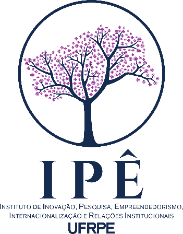 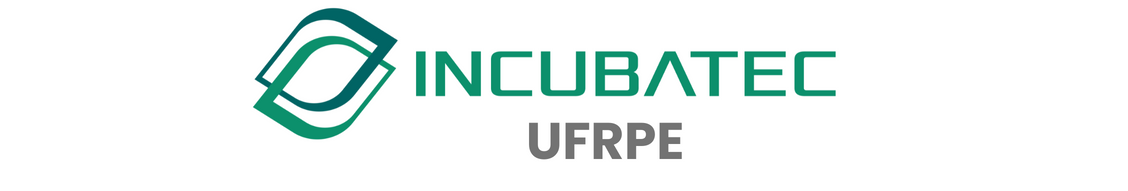 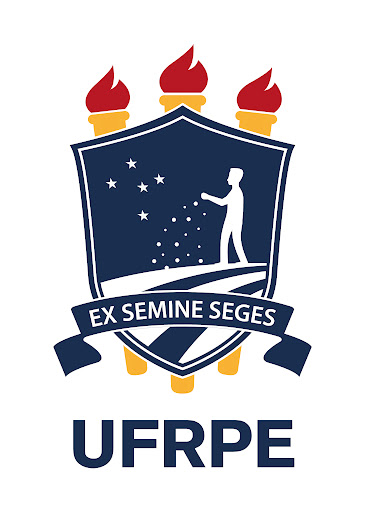 Edital de Incubação 01/2022ANEXO II - APRESENTAÇÃO DA PROPOSTATítulo da Startup: <escrever aqui o título do projeto>
Nome do/a representante <escrever aqui o nome do/a representante>Business Model Canvas (BMC)A seguir, preencha os devidos espaços do BMC sobre o seu negócio.Proposta da StartupEquipe e Plano de TrabalhoPara cada membro da equipeREDE DE PARCEIROSATIVIDADES CHAVEPROPOSTA DE VALORRELACIONAMENTO COM OS CLIENTESSEGMENTO DE CLIENTESQuem são os nossos principais parceiros?Quem são os nossos principais fornecedores?Quais os recursos-chave que estamos adquirindo de parceiros?Quais atividades principais parceiros vão executar?Quais as Principais Atividades que nossas propostas de valor exigem?Seriam os nossos canais de distribuição, estratégia de relacionamento com os clientes, fluxo de receitas, etc?Quais os valores e benefícios que agregamos para o cliente?Quais problemas do cliente estamos ajudando a resolver?Quais produtos e serviços oferecemos para cada segmento de clientes?Quais necessidades de nossos clientes estamos satisfazendo?Que tipos de relacionamento cada um dos segmentos de clientes espera que tenhamos e mantenhamos?Quais relacionamentos nós estabelecemos?Como estes relacionamentos se integram com nosso modelo de negócios?Quanto custa esses relacionamentos?Para quem estamos criando valor?Quem são nossos clientes mais importantes?Quem são os nossos principais parceiros?Quem são os nossos principais fornecedores?Quais os recursos-chave que estamos adquirindo de parceiros?Quais atividades principais parceiros vão executar?RECURSOS-CHAVEQuais os valores e benefícios que agregamos para o cliente?Quais problemas do cliente estamos ajudando a resolver?Quais produtos e serviços oferecemos para cada segmento de clientes?Quais necessidades de nossos clientes estamos satisfazendo?CANAIS DE DISTRIBUIÇÃOPara quem estamos criando valor?Quem são nossos clientes mais importantes?Quem são os nossos principais parceiros?Quem são os nossos principais fornecedores?Quais os recursos-chave que estamos adquirindo de parceiros?Quais atividades principais parceiros vão executar?Quais recursos serão necessários para viabilizar a proposta de valor?Seriam os canais de distribuição, estratégia de relacionamento com os clientes, fluxo de receitas, etc.?Quais os valores e benefícios que agregamos para o cliente?Quais problemas do cliente estamos ajudando a resolver?Quais produtos e serviços oferecemos para cada segmento de clientes?Quais necessidades de nossos clientes estamos satisfazendo?Através de quais canais os segmentos de clientes podem ser atingidos?Qual o canal que funciona melhor?Quais apresentam melhor custo/benefício?Como estamos integrando os canais com a rotina dos clientes?Para quem estamos criando valor?Quem são nossos clientes mais importantes?ESTRUTURA DE CUSTOSESTRUTURA DE CUSTOSFLUXO DE RECEITASFLUXO DE RECEITASFLUXO DE RECEITASQuais são os custos mais representativos em nosso modelo de negócios?Quais os recursos chave mais caros?Quais as atividades mais caras?Quais são os custos mais representativos em nosso modelo de negócios?Quais os recursos chave mais caros?Quais as atividades mais caras?Por qual valor gerado pela empresa seus clientes estariam dispostos a pagar?Como eles gostariam de pagar?Quanto cada entrada contribui para o fluxo geral de receitas?Por qual valor gerado pela empresa seus clientes estariam dispostos a pagar?Como eles gostariam de pagar?Quanto cada entrada contribui para o fluxo geral de receitas?Por qual valor gerado pela empresa seus clientes estariam dispostos a pagar?Como eles gostariam de pagar?Quanto cada entrada contribui para o fluxo geral de receitas?Título do StartupProblema real da sociedade que a sua equipe pretende resolver com a proposta do negócio (máximo 1200 caracteres)Alternativas existentes nos dias atuais que estão resolvendo ou amenizando o problema (máximo 1200 caracteres)Proposta de negócio para solucionar o problema real (máximo 1200 caracteres)Experiências e habilidades da equipe para executar a proposta de negócio (máximo 1200 caracteres)O projeto já passou por experiências como disciplinas na graduação, programas de extensão, desenvolvimento tecnológico e iniciação científica, editais de financiamento/fomento e programas externos à UFRPE (hackatons, desafios etc.). Se sim, descreva como foi a participação.  (máximo 1200 caracteres)Nome do/a representante: Nome do/a representante: Nome do/a representante: Universidade / Curso / Departamento / Unidade ou outra instituiçãoUniversidade / Curso / Departamento / Unidade ou outra instituiçãoUniversidade / Curso / Departamento / Unidade ou outra instituiçãoUniversidade / Curso / Departamento / Unidade ou outra instituiçãoUniversidade / Curso / Departamento / Unidade ou outra instituiçãoProfessor (   ) Estudante Graduação (   ) Estudante Pós-Graduação (   ) Técnico (   ) Outro (   ):Professor (   ) Estudante Graduação (   ) Estudante Pós-Graduação (   ) Técnico (   ) Outro (   ):Professor (   ) Estudante Graduação (   ) Estudante Pós-Graduação (   ) Técnico (   ) Outro (   ):Professor (   ) Estudante Graduação (   ) Estudante Pós-Graduação (   ) Técnico (   ) Outro (   ):Professor (   ) Estudante Graduação (   ) Estudante Pós-Graduação (   ) Técnico (   ) Outro (   ):E-mail:Fone/Whatsapp:Fone/Whatsapp:CPF:Link do Currículo Lattes e/ou LinkedIn:Link do Currículo Lattes e/ou LinkedIn:Link do Currículo Lattes e/ou LinkedIn:Link do Currículo Lattes e/ou LinkedIn:Papel na Equipe (máximo 600 caracteres) Papel na Equipe (máximo 600 caracteres) Papel na Equipe (máximo 600 caracteres) Papel na Equipe (máximo 600 caracteres) Papel na Equipe (máximo 600 caracteres) Nome do Membro 1: Nome do Membro 1: Nome do Membro 1: Universidade / Curso / Departamento / Unidade ou outra instituiçãoUniversidade / Curso / Departamento / Unidade ou outra instituiçãoUniversidade / Curso / Departamento / Unidade ou outra instituiçãoUniversidade / Curso / Departamento / Unidade ou outra instituiçãoUniversidade / Curso / Departamento / Unidade ou outra instituiçãoProfessor (   ) Estudante Graduação (   ) Estudante Pós-Graduação (   ) Técnico (   ) Outro (   ):Professor (   ) Estudante Graduação (   ) Estudante Pós-Graduação (   ) Técnico (   ) Outro (   ):Professor (   ) Estudante Graduação (   ) Estudante Pós-Graduação (   ) Técnico (   ) Outro (   ):Professor (   ) Estudante Graduação (   ) Estudante Pós-Graduação (   ) Técnico (   ) Outro (   ):Professor (   ) Estudante Graduação (   ) Estudante Pós-Graduação (   ) Técnico (   ) Outro (   ):E-mail:Fone/Whatsapp:Fone/Whatsapp:CPF:Link do Currículo Lattes e/ou LinkedIn:Link do Currículo Lattes e/ou LinkedIn:Link do Currículo Lattes e/ou LinkedIn:Link do Currículo Lattes e/ou LinkedIn:Papel na Equipe (máximo 600 caracteres) Papel na Equipe (máximo 600 caracteres) Papel na Equipe (máximo 600 caracteres) Papel na Equipe (máximo 600 caracteres) Papel na Equipe (máximo 600 caracteres) 